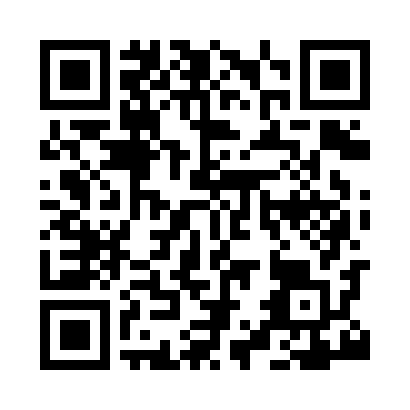 Prayer times for Michelmersh, Hampshire, UKMon 1 Jul 2024 - Wed 31 Jul 2024High Latitude Method: Angle Based RulePrayer Calculation Method: Islamic Society of North AmericaAsar Calculation Method: HanafiPrayer times provided by https://www.salahtimes.comDateDayFajrSunriseDhuhrAsrMaghribIsha1Mon3:034:561:106:459:2411:172Tue3:034:571:106:459:2311:173Wed3:044:581:106:459:2311:174Thu3:044:581:116:459:2211:165Fri3:054:591:116:449:2211:166Sat3:055:001:116:449:2111:167Sun3:065:011:116:449:2111:168Mon3:065:021:116:449:2011:169Tue3:075:031:116:439:1911:1510Wed3:085:041:116:439:1911:1511Thu3:085:051:126:439:1811:1512Fri3:095:061:126:429:1711:1413Sat3:095:071:126:429:1611:1414Sun3:105:081:126:419:1511:1315Mon3:115:091:126:419:1411:1316Tue3:115:111:126:409:1311:1317Wed3:125:121:126:409:1211:1218Thu3:125:131:126:399:1111:1219Fri3:135:141:126:399:1011:1120Sat3:145:161:126:389:0911:1021Sun3:145:171:126:379:0711:1022Mon3:155:181:136:379:0611:0923Tue3:165:191:136:369:0511:0924Wed3:175:211:136:359:0411:0825Thu3:175:221:136:349:0211:0726Fri3:185:241:136:349:0111:0727Sat3:195:251:136:338:5911:0628Sun3:195:261:136:328:5811:0529Mon3:205:281:126:318:5611:0430Tue3:225:291:126:308:5511:0131Wed3:255:311:126:298:5310:59